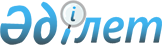 О внесении изменений в решение Панфиловского районного маслихата от 22 декабря 2017 года № 6-27-173 "О бюджете Панфиловского района на 2018-2020 годы"Решение Панфиловского районного маслихата Алматинской области от 23 февраля 2018 года № 6-30-194. Зарегистрировано Департаментом юстиции Алматинской области 13 марта 2018 года № 4547
      В соответствии с подпунктом 5) пункта 4 статьи 104 и пунктом 4 статьи 106 Бюджетного кодекса Республики Казахстан от 4 декабря 2008 года, подпунктом 1) пункта 1 статьи 6 Закона Республики Казахстан от 23 января 2001 года "О местном государственном управлении и самоуправлении в Республике Казахстан", Панфиловский районный маслихат РЕШИЛ:
      1. Внести в решение Панфиловского районного маслихата "О бюджете Панфиловского района на 2018-2020 годы" от 22 декабря 2017 года № 6-27-173 (зарегистрирован в Реестре государственной регистрации нормативных правовых актов № 4454, опубликован 27 января 2018 года в Эталонном контрольном банке нормативных правовых актов Республики Казахстан) следующие изменения:
      пункт 1 указанного решения изложить в новой редакции: 
      "1. Утвердить районный бюджет на 2018-2020 годы, согласно приложениям 1, 2, 3 к настоящему решению соответственно, в том числе на 2018 год в следующих объемах: 
      1) доходы 13973198 тысяч тенге, в том числе:
      налоговые поступления 2349666 тысяч тенге;
      неналоговые поступления 20500 тысяч тенге;
      поступления от продажи основного капитала 42000 тысяч тенге;
      поступления трансфертов 11561032 тысячи тенге;
      2) затраты 14060313 тысяч тенге;
      3) чистое бюджетное кредитование 67360 тысяч тенге, в том числе: бюджетные кредиты 82973 тысячи тенге; 
      погашение бюджетных кредитов 15613 тысяч тенге;
      4) сальдо по операциям с финансовыми активами 0 тысяч тенге; 
      5) дефицит (профицит) бюджета (-) 154475 тысяч тенге;
      6) финансирование дефицита (использование профицита) бюджета 154475 тысяч тенге.".
      2. Приложение 1 к указанному решению изложить в новой редакции согласно приложению к настоящему решению. 
      3. Контроль за исполнением настоящего решения возложить на постоянную комиссию Панфиловского районного маслихата "По вопросам бюджета, экономики, аграрным, предпринимательства, производства, автомобильных дорог и строительства".
      4. Настоящее решение вводится в действие с 1 января 2018 года. Районный бюджет на 2018 год
					© 2012. РГП на ПХВ «Институт законодательства и правовой информации Республики Казахстан» Министерства юстиции Республики Казахстан
				
      Председатель сессии

      Панфиловского районного маслихата

У. Бегимбекова

      Секретарь Панфиловского

      районного маслихата

Е. Шокпаров
Приложение к решению Панфиловского районного маслихата от "23" февраля 2018 года № 6-30-194 "О внесении изменений в решение Панфиловского районного маслихата от 22 декабря 2017 года № 6-27-173 "О бюджете Панфиловского района на 2018-2020 годы"Приложение 1 утвержденное решением Панфиловского районного маслихата от 22 декабря 2017 года № 6-27-173 "О бюджете Панфиловского района на 2018-2020 годы"
Категория
Категория
Категория
Категория
Сумма (тысяч тенге)
Класс
Класс
Класс
Сумма (тысяч тенге)
Подкласс
Подкласс
Сумма (тысяч тенге)
Наименование
Сумма (тысяч тенге)
1
2
3
4
5
1. Доходы
13973198
1
Налоговые поступления
2349666
04
Hалоги на собственность
2229116
1
Hалоги на имущество
2220716
5
Единый земельный налог
8400
05
Внутренние налоги на товары, работы и услуги
78900
2
Акцизы
14700
3
Поступления за использование природных и других ресурсов
11500
4
Сборы за ведение предпринимательской и профессиональной деятельности
51500
5
Налог на игорный бизнес
1200
08
Обязательные платежи, взимаемые за совершение юридически значимых действий и (или) выдачу документов уполномоченными на то государственными органами или должностными лицами
41650
1
Государственная пошлина
41650
2
Неналоговые поступления
20500
01
Доходы от государственной собственности
12300
5
Доходы от аренды имущества, находящегося в государственной собственности
12300
06
Прочие неналоговые поступления
8200
1
Прочие неналоговые поступления
8200
3
Поступления от продажи основного капитала
42000
03
Продажа земли и нематериальных активов
42000
1
Продажа земли
42000
4
Поступления трансфертов
11561032
01
Трансферты из нижестоящих органов государственного управления
324101
3
Трансферты из бюджетов городов районного значения, сел, поселков, сельских округов
324101
02
Трансферты из вышестоящих органов государственного управления
11236931
2
Трансферты из областного бюджета
11236931
Функциональная группа
Функциональная группа
Функциональная группа
Функциональная группа
Функциональная группа
Сумма (тысяч тенге)
Функциональная подгруппа
Функциональная подгруппа
Функциональная подгруппа
Функциональная подгруппа
Сумма (тысяч тенге)
Администратор бюджетных программ
Администратор бюджетных программ
Администратор бюджетных программ
Сумма (тысяч тенге)
Бюджетная программа
Бюджетная программа
Сумма (тысяч тенге)
Наименование
Сумма (тысяч тенге)
1
2
3
4
5
6
2. Затраты
14060313
01
Государственные услуги общего характера
276003
1
Представительные, исполнительные и другие органы, выполняющие общие функции государственного управления
222912
112
Аппарат маслихата района (города областного значения)
19989
001
Услуги по обеспечению деятельности маслихата района (города областного значения)
19589
003
Капитальные расходы государственного органа 
400
122
Аппарат акима района (города областного значения)
202923
001
Услуги по обеспечению деятельности акима района (города областного значения)
97721
003
Капитальные расходы государственного органа 
29219
113
Целевые текущие трансферты из местных бюджетов
75983
2
Финансовая деятельность
22401
452
Отдел финансов района (города областного значения)
22401
001
Услуги по реализации государственной политики в области исполнения бюджета и управления коммунальной собственностью района (города областного значения)
18687
003
Проведение оценки имущества в целях налогообложения
1468
010
Приватизация, управление коммунальным имуществом, постприватизационная деятельность и регулирование споров, связанных с этим 
1846
018
Капитальные расходы государственного органа 
400
5
Планирование и статистическая деятельность
30690
453
Отдел экономики и бюджетного планирования района (города областного значения)
30690
001
Услуги по реализации государственной политики в области формирования и развития экономической политики, системы государственного планирования
22890
004
Капитальные расходы государственного органа 
7800
02
Оборона
54472
1
Военные нужды
3348
122
Аппарат акима района (города областного значения)
3348
005
Мероприятия в рамках исполнения всеобщей воинской обязанности
3348
2
Организация работы по чрезвычайным ситуациям
51124
122
Аппарат акима района (города областного значения)
51124
006
Предупреждение и ликвидация чрезвычайных ситуаций масштаба района (города областного значения)
50000
007
Мероприятия по профилактике и тушению степных пожаров районного (городского) масштаба, а также пожаров в населенных пунктах, в которых не созданы органы государственной противопожарной службы
1124
03
Общественный порядок, безопасность, правовая, судебная, уголовно-исполнительная деятельность
229344
1
Правоохранительная деятельность
212702
467
Отдел строительства района (города областного значения)
212702
066
Строительство объектов общественного порядка и безопасности
212702
9
Прочие услуги в области общественного порядка и безопасности
16642
485
Отдел пассажирского транспорта и автомобильных дорог района (города областного значения)
16642
021
Обеспечение безопасности дорожного движения в населенных пунктах
16642
04
Образование
8472692
1
Дошкольное воспитание и обучение
458668
464
Отдел образования района (города областного значения)
458668
040
Реализация государственного образовательного заказа в дошкольных организациях образования
458668
2
Начальное, основное среднее и общее среднее образование
6662417
464
Отдел образования района (города областного значения)
5840535
003
Общеобразовательное обучение
5805941
006
Дополнительное образование для детей
34594
465
Отдел физической культуры и спорта района (города областного значения)
108478
017
Дополнительное образование для детей и юношества по спорту
108478
467
Отдел строительства района (города областного значения)
713404
024
Строительство и реконструкция объектов начального, основного среднего и общего среднего образования
713404
9
Прочие услуги в области образования
1351607
464
Отдел образования района (города областного значения)
1351607
001
Услуги по реализации государственной политики на местном уровне в области образования 
17454
004
Информатизация системы образования в государственных учреждениях образования района (города областного значения)
34200
005
Приобретение и доставка учебников, учебно-методических комплексов для государственных учреждений образования района (города областного значения)
249360
012
Капитальные расходы государственного органа 
420
015
Ежемесячная выплата денежных средств опекунам (попечителям) на содержание ребенка-сироты (детей-сирот), и ребенка (детей), оставшегося без попечения родителей
46000
067
Капитальные расходы подведомственных государственных учреждений и организаций
579221
113
Целевые текущие трансферты из местных бюджетов
424952
06
Социальная помощь и социальное обеспечение
749143
1
Социальное обеспечение
262958
451
Отдел занятости и социальных программ района (города областного значения)
257046
005
Государственная адресная социальная помощь
257046
464
Отдел образования района (города областного значения)
5912
031
Государственная поддержка по содержанию детей-сирот и детей, оставшихся без попечения родителей, в детских домах семейного типа и приемных семьях
5912
2
Социальная помощь
446955
451
Отдел занятости и социальных программ района (города областного значения)
446955
002
Программа занятости
188735
004
Оказание социальной помощи на приобретение топлива специалистам здравоохранения, образования, социального обеспечения, культуры, спорта и ветеринарии в сельской местности в соответствии с законодательством Республики Казахстан
33870
006
Оказание жилищной помощи 
1000
007
Социальная помощь отдельным категориям нуждающихся граждан по решениям местных представительных органов
11349
010
Материальное обеспечение детей-инвалидов, воспитывающихся и обучающихся на дому
9906
014
Оказание социальной помощи нуждающимся гражданам на дому
60393
017
Обеспечение нуждающихся инвалидов обязательными гигиеническими средствами и предоставление услуг специалистами жестового языка, индивидуальными помощниками в соответствии с индивидуальной программой реабилитации инвалида
98312
023
Обеспечение деятельности центров занятости населения
43390
9
Прочие услуги в области социальной помощи и социального обеспечения
39230
451
Отдел занятости и социальных программ района (города областного значения)
39230
001
Услуги по реализации государственной политики на местном уровне в области обеспечения занятости и реализации социальных программ для населения
30874
011
Оплата услуг по зачислению, выплате и доставке пособий и других социальных выплат
3864
021
Капитальные расходы государственного органа 
800
050
Реализация плана мероприятий по обеспечению прав и улучшению качества жизни инвалидов в Республике Казахстан на 2012 - 2018 годы
3692
07
Жилищно-коммунальное хозяйство
2662040
1
Жилищное хозяйство
2578250
463
Отдел земельных отношений района (города областного значения)
2000
016
Изъятие земельных участков для государственных нужд 
2000
467
Отдел строительства района (города областного значения)
2556612
003
Проектирование и (или) строительство, реконструкция жилья коммунального жилищного фонда
234006
004
Проектирование, развитие и (или) обустройство инженерно-коммуникационной инфраструктуры
2322606
487
Отдел жилищно-коммунального хозяйства и жилищной инспекции района (города областного значения)
19638
001
Услуги по реализации государственной политики на местном уровне в области жилищно-коммунального хозяйства и жилищного фонда
10243
003
Капитальные расходы государственного органа 
7240
113
Целевые текущие трансферты из местных бюджетов
2155
2
Коммунальное хозяйство
23028
487
Отдел жилищно-коммунального хозяйства и жилищной инспекции района (города областного значения)
23028
029
Развитие системы водоснабжения и водоотведения 
23028
3
Благоустройство населенных пунктов
60762
487
Отдел жилищно-коммунального хозяйства и жилищной инспекции района (города областного значения)
60762
017
Обеспечение санитарии населенных пунктов
423
025
Освещение улиц населенных пунктов
2561
030
Благоустройство и озеленение населенных пунктов
57778
08
Культура, спорт, туризм и информационное пространство
287523
1
Деятельность в области культуры
152685
455
Отдел культуры и развития языков района (города областного значения)
152685
003
Поддержка культурно-досуговой работы
152685
2
Спорт
26535
465
Отдел физической культуры и спорта района (города областного значения)
26535
001
Услуги по реализации государственной политики на местном уровне в сфере физической культуры и спорта
7799
004
Капитальные расходы государственного органа 
160
006
Проведение спортивных соревнований на районном (города областного значения) уровне
518
007
Подготовка и участие членов сборных команд района (города областного значения) по различным видам спорта на областных спортивных соревнованиях
3558
032
Капитальные расходы подведомственных государственных учреждений и организаций
14500
3
Информационное пространство
79564
455
Отдел культуры и развития языков района (города областного значения)
58587
006
Функционирование районных (городских) библиотек
57552
007
Развитие государственного языка и других языков народа Казахстана
1035
456
Отдел внутренней политики района (города областного значения)
20977
002
Услуги по проведению государственной информационной политики
20977
9
Прочие услуги по организации культуры, спорта, туризма и информационного пространства
28739
455
Отдел культуры и развития языков района (города областного значения)
12149
001
Услуги по реализации государственной политики на местном уровне в области развития языков и культуры
7709
010
Капитальные расходы государственного органа 
240
032
Капитальные расходы подведомственных государственных учреждений и организаций
4200
456
Отдел внутренней политики района (города областного значения)
16590
001
Услуги по реализации государственной политики на местном уровне в области информации, укрепления государственности и формирования социального оптимизма граждан
16430
006
Капитальные расходы государственного органа 
160
10
Сельское, водное, лесное, рыбное хозяйство, особо охраняемые природные территории, охрана окружающей среды и животного мира, земельные отношения
273910
1
Сельское хозяйство
230892
462
Отдел сельского хозяйства района (города областного значения)
18294
001
Услуги по реализации государственной политики на местном уровне в сфере сельского хозяйства
17814
006
Капитальные расходы государственного органа 
480
473
Отдел ветеринарии района (города областного значения)
212598
001
Услуги по реализации государственной политики на местном уровне в сфере ветеринарии
15882
003
Капитальные расходы государственного органа 
560
006
Организация санитарного убоя больных животных
319
007
Организация отлова и уничтожения бродячих собак и кошек
2650
008
Возмещение владельцам стоимости изымаемых и уничтожаемых больных животных, продуктов и сырья животного происхождения
2129
009
Проведение ветеринарных мероприятий по энзоотическим болезням животных
1141
010
Проведение мероприятий по идентификации сельскохозяйственных животных
4819
011
Проведение противоэпизоотических мероприятий
185098
6
Земельные отношения
28838
463
Отдел земельных отношений района (города областного значения)
28838
001
Услуги по реализации государственной политики в области регулирования земельных отношений на территории района (города областного значения)
14918
006
Землеустройство, проводимое при установлении границ районов, городов областного значения, районного значения, сельских округов, поселков, сел
13600
007
Капитальные расходы государственного органа 
320
9
Прочие услуги в области сельского, водного, лесного, рыбного хозяйства, охраны окружающей среды и земельных отношений
14180
453
Отдел экономики и бюджетного планирования района (города областного значения)
14180
099
Реализация мер по оказанию социальной поддержки специалистов
14180
11
Промышленность, архитектурная, градостроительная и строительная деятельность
34898
2
Архитектурная, градостроительная и строительная деятельность
34898
467
Отдел строительства района (города областного значения)
20748
001
Услуги по реализации государственной политики на местном уровне в области строительства
20508
017
Капитальные расходы государственного органа 
240
468
Отдел архитектуры и градостроительства района (города областного значения)
14150
001
Услуги по реализации государственной политики в области архитектуры и градостроительства на местном уровне
11777
004
Капитальные расходы государственного органа 
2373
12
Транспорт и коммуникации
709731
1
Автомобильный транспорт
702273
485
Отдел пассажирского транспорта и автомобильных дорог района (города областного значения)
702273
023
Обеспечение функционирования автомобильных дорог
238153
045
Капитальный и средний ремонт автомобильных дорог районного значения и улиц населенных пунктов
464120
9
Прочие услуги в сфере транспорта и коммуникаций
7458
485
Отдел пассажирского транспорта и автомобильных дорог района (города областного значения)
7458
001
Услуги по реализации государственной политики на местном уровне в области пассажирского транспорта и автомобильных дорог 
7298
003
Капитальные расходы государственного органа 
160
13
Прочие
28283
3
Поддержка предпринимательской деятельности и защита конкуренции
13337
469
Отдел предпринимательства района (города областного значения)
13337
001
Услуги по реализации государственной политики на местном уровне в области развития предпринимательства
9417
003
Поддержка предпринимательской деятельности
3600
004
Капитальные расходы государственного органа 
320
9
Прочие
14946
452
Отдел финансов района (города областного значения)
14946
012
Резерв местного исполнительного органа района (города областного значения) 
14946
15
Трансферты
282274
1
Трансферты
282274
452
Отдел финансов района (города областного значения)
282274
006
Возврат неиспользованных (недоиспользованных) целевых трансфертов
4109
038
Субвенции
277750
054
Возврат сумм неиспользованных (недоиспользованных) целевых трансфертов, выделенных из республиканского бюджета за счет целевого трансферта из Национального фонда Республики Казахстан
415
3. Чистое бюджетное кредитование
67360
Бюджетные кредиты
82973
10
Сельское, водное, лесное, рыбное хозяйство, особо охраняемые природные территории, охрана окружающей среды и животного мира, земельные отношения
82973
9
Прочие услуги в области сельского, водного, лесного, рыбного хозяйства, охраны окружающей среды и земельных отношений
82973
453
Отдел экономики и бюджетного планирования района (города областного значения)
82973
006
Бюджетные кредиты для реализации мер социальной поддержки специалистов
82973
Категория
Категория
Категория
Категория
Сумма (тысяч тенге)
Класс
Класс
Класс
Сумма (тысяч тенге)
Подкласс
Подкласс
Сумма (тысяч тенге)
Наименование
Сумма (тысяч тенге)
1
2
3
4
5
5
Погашение бюджетных кредитов
15613
01
Погашение бюджетных кредитов
15613
1
Погашение бюджетных кредитов, выданных из государственного бюджета
15613
Функциональная группа
Функциональная группа
Функциональная группа
Функциональная группа
Функциональная группа
Сумма (тысяч тенге)
Функциональная подгруппа
Функциональная подгруппа
Функциональная подгруппа
Функциональная подгруппа
Сумма (тысяч тенге)
Администратор бюджетных программ
Администратор бюджетных программ
Администратор бюджетных программ
Сумма (тысяч тенге)
Бюджетная программа
Бюджетная программа
Сумма (тысяч тенге)
Наименование
Сумма (тысяч тенге)
1
2
3
4
5
6
 4. Сальдо по операциям с финансовыми активами
0
Категория
Категория
Категория
Категория
Сумма (тысяч тенге)
Класс
Класс
Класс
Сумма (тысяч тенге)
Подкласс
Подкласс
Сумма (тысяч тенге)
Наименование
Сумма (тысяч тенге)
1
2
3
4
5
Поступления от продажи финансовых активов государства
0
Категория
Категория
Категория
Категория
Сумма (тысяч тенге)
Класс
Класс
Класс
Сумма (тысяч тенге)
Подкласс
Подкласс
Сумма (тысяч тенге)
Наименование
Сумма (тысяч тенге)
1
2
3
4
5
5. Дефицит (профицит) бюджета
-154475
6. Финансирование дефицита (использование профицита) бюджета
154475
7
Поступления займов
82973
01
Внутренние государственные займы
82973
2
Договоры займа
82973
8
Используемые остатки бюджетных средств
87115
01
Остатки бюджетных средств
87115
1
Свободные остатки бюджетных средств
87115
Функциональная группа
Функциональная группа
Функциональная группа
Функциональная группа
Функциональная группа
Сумма (тысяч тенге)
Функциональная подгруппа
Функциональная подгруппа
Функциональная подгруппа
Функциональная подгруппа
Сумма (тысяч тенге)
Администратор бюджетных программ
Администратор бюджетных программ
Администратор бюджетных программ
Сумма (тысяч тенге)
Бюджетная программа
Бюджетная программа
Сумма (тысяч тенге)
Наименование
Сумма (тысяч тенге)
1
2
3
4
5
6
16
Погашение займов
15613
1
Погашение займов
15613
452
Отдел финансов района (города областного значения)
15613
008
Погашение долга местного исполнительного органа перед вышестоящим бюджетом
15613